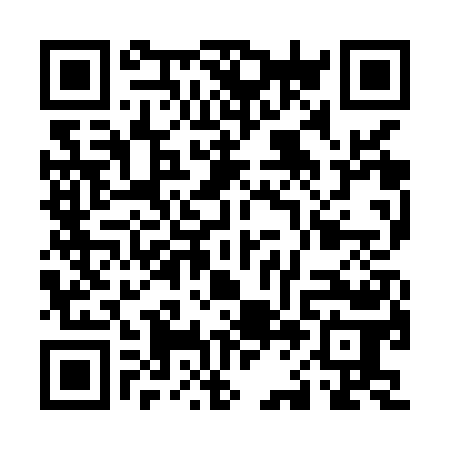 Ramadan times for Bitaiciai, LithuaniaMon 11 Mar 2024 - Wed 10 Apr 2024High Latitude Method: Angle Based RulePrayer Calculation Method: Muslim World LeagueAsar Calculation Method: HanafiPrayer times provided by https://www.salahtimes.comDateDayFajrSuhurSunriseDhuhrAsrIftarMaghribIsha11Mon4:464:466:5112:354:206:226:228:1912Tue4:434:436:4812:354:226:246:248:2113Wed4:404:406:4512:354:246:266:268:2414Thu4:374:376:4312:354:256:286:288:2615Fri4:344:346:4012:344:276:306:308:2816Sat4:314:316:3712:344:296:326:328:3117Sun4:284:286:3512:344:306:346:348:3318Mon4:254:256:3212:334:326:366:368:3619Tue4:224:226:3012:334:346:386:388:3820Wed4:194:196:2712:334:356:406:408:4021Thu4:164:166:2412:334:376:426:428:4322Fri4:124:126:2212:324:396:446:448:4523Sat4:094:096:1912:324:406:466:468:4824Sun4:064:066:1612:324:426:486:488:5125Mon4:034:036:1412:314:436:506:508:5326Tue4:004:006:1112:314:456:526:528:5627Wed3:563:566:0812:314:466:546:548:5828Thu3:533:536:0612:304:486:566:569:0129Fri3:493:496:0312:304:506:586:589:0430Sat3:463:466:0012:304:517:007:009:0631Sun4:434:436:581:305:538:038:0310:091Mon4:394:396:551:295:548:058:0510:122Tue4:364:366:531:295:568:078:0710:153Wed4:324:326:501:295:578:098:0910:184Thu4:284:286:471:285:598:118:1110:215Fri4:254:256:451:286:008:138:1310:246Sat4:214:216:421:286:018:158:1510:277Sun4:174:176:401:286:038:178:1710:308Mon4:134:136:371:276:048:198:1910:339Tue4:104:106:341:276:068:218:2110:3610Wed4:064:066:321:276:078:238:2310:39